SRES.Directorio ejecutivo Nacional ANFUNTCHAPELLIDO PATERNO		          APELLIDO MATERNO		              NOMBRES     R.U.T.                       ESCALAFON       GRADO        OFICINA	                        MAIL                         FONO MOVIL (INDISPENSABLE)SOLICITO EL USO DE UNA CABAÑA EN EL CENTRO RECREACIONAL: (puede marcarse una alternativa o dos, incluso con un orden de preferencia, la primera con un 1 y la segunda con un 2)EN UNA DE LAS SIGUIENTES SEMANAS: Considerando que en Tongoy hay 07, en Villarrica 05 y en Algarrobo 03 cabañas habilitadas, cada semana de uso comprende desde el día Lunes de recepción, a las 14.00 horas y termina el día domingo de entrega a las 12.00 horas. DEBEN MARCARSE A LO MENOS 2 ALTERNATIVAS DE POSTULACIÓN, en los respectivos recuadros, indicando el orden de preferencia (utilizando sucesivamente los respectivos números 1, 2,3, etc.).ALTERNATIVA DE PAGO OFRECIDA POR EL POSTULANTE:El pago se concreta sólo después de notificarse al postulante la adjudicación de alguna semana de uso, tras lo cual se perfeccionará la reserva. El monto es de $200.000 por la semana completa (no fraccionable en menos días ni ampliable a más), el que se ofrece pagar a través de la siguiente modalidad: DECLARACIÓN DE CONOCIMIENTO Y ACEPTACION. ___________________________                                                                                                                                                        Firma solicitante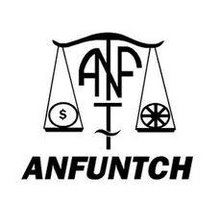 ANFUNTCHASOCIACION NACIONAL de FUNCIONARIOS del TRABAJO de CHILE  FUNDADA EL 27.04.1938 - R.A.F. 93.01.0230 - R.U.T. 70.072.400-KAlmirante Barroso Nº25, Santiago de Chile, Fono: (+56) 22 672 6283       www.anfuntch.cl   POSTULACION A CABAÑAS CENTROS VACACIONALES ANFUNTCHTEMPORADA ALTA 2023-2024 (18.12.2023 al 10.03.2024)(enviarla al correo vacacionesanfuntch@gmail.com)           (redactar lo necesario en los recuadros achurados, o marcar una “X” cuando corresponda)                 En la ciudad de           con fechaTONGOY, REGION DE COQUIMBOHUINCACARA-VILLARRICA, REGION DE LA ARAUCANÍAEL CANELO-ALGARROBO, REGION DE VALPARAÍSOSEMANASSEMANASSEMANASSEMANASSEMANASSEMANASI18.12.2023 al 24.12.2023VII29.01.2024 al 04.02.2024II25.12.2023 al 31.12.2023VIII05.02.2024 al 11.02.2024III01.01.2024 al 07.01.2024IX12.02.2024 al 18.02.2024IV08.01.2024 al 14.01.2024	X19.02.2024 al 25.02.2024V15.01.2024 al 21.01.2024XI26.02.2024 al 03.03.2024	VI22.01.2024 al 28.01.2024XII04.03.2024 al 10.03.2024AL CONTADO, sólo con depósito en Cuenta Corriente Nº 3317862, Banco Estado, a nombre de ANFUNTCH, RUT 70.072.400-K, enviando el comprobante (al correo vacacionesanfuntch@gmail.com)DESCUENTO POR PLANILLA, sin estar topado el 15%, en ________ Cuotas Mensuales (máximo hasta 6)CON CHEQUES enviados en original a la Sede Nacional de ANFUNTCH. Nº Cheques Mensuales ________ (máximo hasta 6)He obtenido este beneficio en los últimos 3 años:   SI _____           NO ______Y declaro conocer y aceptar condiciones de otorgamiento, las principales de las cuales son:Entre los criterios de selección de la convocatoria están el orden de llegada; el no uso en los tres años anteriores; y la antigüedad como socio/a.Se entenderá ratificada la reserva una vez efectuada el pago, en cualquiera de las 3 modalidades propuestas.Se dispondrá de la cabaña desde las 14:00 hrs. del día de llegada y hasta las 12:00 hrs. del día de salida.El cupo máximo de cada cabaña, que está totalmente equipada, es de 06 personas. No pueden ingresarse mascotas a las cabañas, aun cuando pueden llevarse y mantenerse fuera.En caso de retracto menor a una semana o que no posibilite reemplazo, se castigará la devolución con el 15% de lo pagado.La posibilidad de uso de cabaña siempre estará sujeta a las disposiciones sanitarias vigentes en el lugar y fecha respectivos, y al cuidado e higiene redoblados que son del caso. He obtenido este beneficio en los últimos 3 años:   SI _____           NO ______Y declaro conocer y aceptar condiciones de otorgamiento, las principales de las cuales son:Entre los criterios de selección de la convocatoria están el orden de llegada; el no uso en los tres años anteriores; y la antigüedad como socio/a.Se entenderá ratificada la reserva una vez efectuada el pago, en cualquiera de las 3 modalidades propuestas.Se dispondrá de la cabaña desde las 14:00 hrs. del día de llegada y hasta las 12:00 hrs. del día de salida.El cupo máximo de cada cabaña, que está totalmente equipada, es de 06 personas. No pueden ingresarse mascotas a las cabañas, aun cuando pueden llevarse y mantenerse fuera.En caso de retracto menor a una semana o que no posibilite reemplazo, se castigará la devolución con el 15% de lo pagado.La posibilidad de uso de cabaña siempre estará sujeta a las disposiciones sanitarias vigentes en el lugar y fecha respectivos, y al cuidado e higiene redoblados que son del caso. 